Организационная структура урока..  ФИО учителя: Семенова Екатерина ИвановнатериОУКлассУМКПредметТемаТипЦель урокаЗадачи  ОУ ГБОУ школа №217КлассУМКПредметТемаТипЦель урокаЗадачи  Класс 3 «В»  УМК «Школа России»  Предмет литературное чтение  Тип урока закреплениеТема   Тема урока  А.И. Куприн «Слон»Педагогические задачи: создать условия для обучения работе с текстом, используя для этого различные творческие задания, сочетая коллективную и индивидуальную работу; эмоционально благоприятные условия на уроке; способствовать развитию и обогащению речи учащихся; содействовать воспитанию активной жизненной позицииПедагогические задачи: создать условия для обучения работе с текстом, используя для этого различные творческие задания, сочетая коллективную и индивидуальную работу; эмоционально благоприятные условия на уроке; способствовать развитию и обогащению речи учащихся; содействовать воспитанию активной жизненной позицииПедагогические задачи: создать условия для обучения работе с текстом, используя для этого различные творческие задания, сочетая коллективную и индивидуальную работу; эмоционально благоприятные условия на уроке; способствовать развитию и обогащению речи учащихся; содействовать воспитанию активной жизненной позицииПланируемые результатыПланируемые результатыПланируемые результатыПредметные: научатся осуществлять переход 
с уровня событий восприятия произведения к пониманию главной мысли; понимать, позицию какого героя произведения поддерживает автор, находить этому доказательства в тексте, давать характеристику героям, описывать предметы, сравнивать поведение героев в разных ситуациях, составлять схемы.Метапредметные:познавательные: сравнивают и сопоставляют произведение с ранее изученными, называя общее и различное; находить в тексте доказательство к утверждению, обобщать, анализировать прочитанное.регулятивные: читают в соответствии с целью чтения (бегло, выразительно, по ролям и пр.); фиксируют по ходу урока и в конце урока удовлетворенность/неудовлетворенность своей работой на уроке (с помощью слоников: красный- было всё понятно, комфортно, работой доволен, синий- понял не всё, чувствовал себя не достаточно комфортно, не всё успел   );коммуникативные: опираются на собственный нравственный опыт в ходе доказательства и оценивании событий, выполняют задания  в группе.Личностные:самостоятельно выполняют задания учителя; проявляют интерес к чтению различных книг и самому процессу чтенияОбразовательные ресурсы: Ожегов С. И., Шведова Н. Ю. Толковый словарь русского языка. М.: ИТИ Технологии, 2008; портрет писателя; ; презентация, 3 класс;  карточки.Образовательные ресурсы: Ожегов С. И., Шведова Н. Ю. Толковый словарь русского языка. М.: ИТИ Технологии, 2008; портрет писателя; ; презентация, 3 класс;  карточки.Образовательные ресурсы: Ожегов С. И., Шведова Н. Ю. Толковый словарь русского языка. М.: ИТИ Технологии, 2008; портрет писателя; ; презентация, 3 класс;  карточки.Этап урокаСодержание деятельности учителяСодержание деятельности обучающегося (осуществляемые действия)Формируемые способы деятельности12341.Организация начала урока1А. Предва -рительная беседаПрозвенел уже звонок. Начинаем наш урок.Будьте все внимательны.А ещё старательны.Слон. 1) Рассказ учителя о слонах. Слоны – крупные животные. Самые крупные из них – африканские. Рост их достигает 4 метров, вес – до 7 тонн. В Африке их можно увидеть в саванне. Индийские слоны меньше – 2-3 метра в высоту и до 5 тонн весом. Слоны способны бесшумно проходить сквозь заросли леса, легко нести своё тело по горным тропам, они превосходно плавают. Питаются слоны травами, листьями, плодами.У слонов есть хобот. На самом деле это нос, сросшийся с верхней губой. Хоботом слон дышит и нюхает, добывает пищу и пьёт – наберёт в него несколько литров воды, засунет в рот и выпустит, как из шланга. Хоботом он защищается от врага.- Рассказ «Слон», знакомство с которым мы начнём сегодня на уроке, написал известный русский писатель Александр Иванович Куприн. 2) Слово о писателе Александр Иванович Куприн родился 7 сентября 1870 года в городе Наровчат Пензенской губернии в небогатой дворянской семье чиновника. Отец умер, когда мальчику исполнился год. Мать переехала в Москву и отдала Сашу в сиротский пансион. Куприн окончил военное училище и несколько лет служил в пехотном полку. Потом он оставил военную службу и много странствовал по России, работал грузчиком, актёром, организатором цирка, шахтером, летал на воздушном шаре. В 1889 году он познакомился с А.П. Чеховым, который стал для А. Куприна учителем и наставником. В 1919 году Куприн с семьёй уезжает за границу. Лишь перед смертью он возвращается на родину. Умер А. Куприн в 1938 году в Ленинграде.Много разных рассказов написано Куприным для взрослых, но есть у него и рассказы для детей. Сообщают о готовности 
к уроку. Определяют самоготовность («настроен ли я слушать учителя, воспринимать материал урока»)Умеют слушать в соответст-вии с целевой установкой, принимают 
и сохраняют организационные задачи2.Сообщение темы и цели урока.3.Прогнозирование.4.Целеполагание.5.Актуализация опорных знаний. Планирование. Верите ли Вы”Учитель: Верите ли вы, что лошадь может ночевать в одной комнате с человеком?Учитель: Верите ли вы, что животное может стать членом семьи? другом?Учитель: Верите ли вы в чудеса?Учитель: Верите ли вы, что чудеса можно сделать своими руками?Учитель: Верите ли вы, что родители ради своего ребёнка способны на любые поступки? Учитель: Верите ли вы, что мы сегодня откроем для себя “простую истину” произведения?- С каким произведением мы будем знакомиться на этом уроке? (А. Куприн «Слон»).  -Что будет «истиной» на нашем уроке чтения? (основная мысль произведения) .- А конкретнее?-Зачем же русский писатель Куприн придумал такую историю сто лет тому назад? – цель урока.Как вы думаете, чем мы будем заниматься, чтобы ответить  на главный вопрос урока?Мы будем  размышлять, продолжите…(читать, работать с текстом , рассуждать, думать, анализировать, сравнивать).Какие знания нам в этом помогут?(Знание характеристики  героев,  знание текста,   биография писателя,    сравнение  их поступков и т.д.)Отвечают на вопросы учителя .   Прогнозируют результат работы на уроке.Отвечают на вопросы учителя , ставят перед собой цель.Отвечают на вопросы учителя.Опорные слова вывешиваются на «дерево «предсказаний»Умеют слушать в соответст-вии с целевой установкой.Выражают своё согласие или не согласие с утверждением.Осуществляется мотивация к успеху.Выдвигают гипотезу и обосновывают ее. Самостоятельное выделение и формулировка познавательной цели.Осуществляют актуализацию  знаний.Умеют слушать в соответствии с целевой установкой.Принимают и сохраняют цель и задачу, планируют свою деятельность.Дополняют по существу. поиск и выделение необходимой информации. 6.Проверка домашнего задания(знание текста)Викторина.Показ слайдов .Показ отрывка презентации к уроку. Чем больна девочка ?  (1- равнодушием, 2- воспалением ) Что значит равнодушие?   3.Что предлагают  доктора? (1-исполнять все капризы, 2- лечение лекарствами) Докажите из текста. 3.Какое  желание  у девочки появилось однажды? (1.хочет слона, который нарисован на картинке 2.хочет слона, только не того, что на картинке ). 4.Желание  увидеть настоящего слона 1)каприз 2)мечта? Докажите.5.Какое решение принял папа(1-решил исполнить желание  дочери, 2- отказал ей) 6.Легко ли далось ему  это решение?(1- нет, 2- да) Докажите из текста.Вопросы:-Понравился ли вам рассказ?-Какие чувства пытался передать вам автор, когда писал этот рассказ?-Дети, как вы думаете, могло ли быть на самом деле то, о чем рассказывает А. Куприн?-Что кажется вам невозможным: слон в комнате или выздоровление девочки благодаря слону?-Что побуждает двух взрослых людей (отца шестилетней девочки и хозяина цирка) исполнить невероятную просьбу девочки? (Речь идет о здоровье , и даже о жизни девочки. Она очень больна и отец боится, что не сумеет выполнить ее последнего желания. Это понимает не только отец, но и хозяин зверинца: у него самого дочь Лиза - ровесница больной девочки .)-Почему они выбирают самого большого слона: ведь есть еще два маленьких? (Самый большой слон - самый талантливый и обученный. Он умеет показывать очень много интересных вещей)-Найдите и прочитайте описание слона в тексте. (стр.34)Как девочка общается со слоном? (Вежливо на вы)Как девочка понимает «дружбу со слоном? (Дружба для Нади - это проявление уважения. Она называет слона на «Вы», интересуется именем слона: тем, как он провел ночь; пил ли он чай, ждет, пока его покормят булками, ее желание все делать вместе и быть рядом, не хочет расставаться с ним даже вечером.)-Ребята, Надя очень хотела живого слона. Как вы думаете, это мечта или каприз? Почему так считаете, объясните.-О чем этот рассказ: о силе родительской любви или о том, что сбывшаяся мечта – самое лучшее лекарство!-Ребята, скажите мне пожалуйста, а доброта присутствует в этом рассказе?-На ваш взгляд, легко ли быть добрым?-Что такое добро? Что оно в себя включает?Отвечают на вопросы учителя .   Прогнозируют результат работы на уроке.Отвечают на вопросы учителя , ставят перед собой цель.Отвечают на вопросы учителя.Опорные слова вывешиваются на «дерево «предсказаний»Свои ответы показывают с помощью цифр 1 и 2. Поиск и выделение необходимой информации( ответы доказывают чтением отрывка из текста -выборочное чтение).Один отрывок читается по ролям.7.Итоги викторины.Подводится итог верных ответов на вопросы викторины.Самооценка своей деятельности.Рефлексия деятельности учащихся. 8.Использование электронной физминутки«Цирк».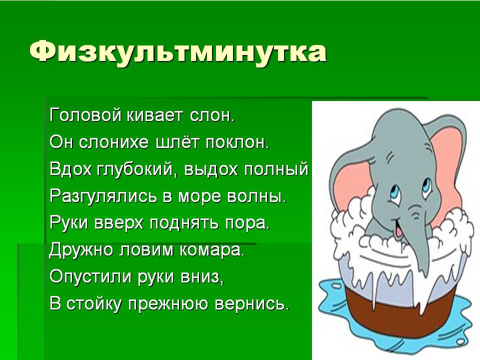 9.Работа по группам.   Повторение правил работы в группе (чтение хором)Команда – это значит вместе,Команда – все за одного.
Здесь всё по совести и чести,
Здесь не обидят никого.
Здесь каждый свое дело знает,
Работает на результат.
А если возникают споры,
Они решаются тотчас,
И никакие разговоры
Не отвлекут от дела нас.Выполнение заданий по карточкам.1группа: Каким видит живого слона Надя? Опишите его, выбирая  так как было у автора.Выберите в описании слона слова автора. Слон оказывается гораздо выше, чем думала Надя, когда разглядывала его на (картинке, рисунке, книге). Ростом он чуть – чуть пониже (потолка, двери, шкафа), а в длину занимает половину столовой. Кожа на нём (твёрдая, грубая, крепкая), в тяжёлых складках. Ноги толстые, как (брёвна, столбы, перекладины). Длинный хвост с чем – то вроде (веника, метлы, помела) на конце. Голова в (больших, громадных, огромных) шишках. Уши большие, как лопухи, и (лежат, опущены, висят) вниз. Глаза совсем (маленькие, крошечные), но умные и добрые. 1.высота…      длина….     Вес…2.вид… африканский или индийский...    Вывод: 2. группа: Выберите , какие трудности пришлось преодолеть    папе и хозяину слона, чтобы привести его к девочке. ДОПИШИТЕ  И РАССКАЖИТЕ. Выбрали из комнат  ……… В столовой……..В дверях  ……… Полы должны быть    …..…….Потолки……..Чтобы провести по лестнице……..Решили вести когда?......., потому что……….В столовой……..3группа: Озвучить диалог Нади и слона .4 группа: составить «кластер» отношений главных героев. Доказать.5группа: Работа по таблице.Выбрать из данных  в таблице описаний главных героев верные утверждения. Словесный конструктор.Доказать.Выводы:Папа- любящий, заботливый, решительный, равнодушный Надя - капризная, добрая, внимательная,   мечтательная,  требовательная, гостеприимная.Слон – артистичный, непослушный, доброжелательный, умныйВыполняют задания по карточкам в группе.Участвуют в коллективной беседе, дискутируют, корректируют, изменяют свою точку зрения. Слушают товарищей в группе. Делают выводы и свои ответы подтверждают выдержками из текста произведения.Аргументируют свою точку зрения. Формулируют свое мнение. 10.Проверка работы в группах.Выступление команд.Отвечают, как справились с  заданиями. Доказывают с опорой на текст, презентацию, схемы, свои выписки из словаря, энциклопедии( про размеры слона), личный опыт.Сравнение,классификация объектов по выделенным признакам;подведение под понятие, выведение следствий;установление причинно-следственных связей;VII. Итог урока. Рефлексия.Оценивает результаты выполнения заданий на уроке, в том числе и результат чтения. Организует подведение итогов урока обучающимися. Проводит беседу по вопросам:Учитель: В рассказе Александра Ивановича Куприна Надя почувствовала себя счастливой и здоровой? Благодаря кому? (Благодаря родителям, семье, слону) Учитель: Осталось ответить на главный вопрос урока: Зачем писатель Куприн придумал такую историю “Слон”? Что хотел сказать автор этим произведением? (Дарите друг другу радость и меньше огорчайте близких.) Связана ли эта тема с биографией автора?Ответы детей.  А вы как относитесь к своим близким?Учитель: Семья – самое ценное. Ради счастья, здоровья детей родители не боятся никаких трудностей. Домашнее задание.•  Подготовить творческий пересказ от лица Нади.•  Нарисовать иллюстрацию к наиболее понравившемуся фрагментуСловарь толкований текста Гостиная – комната для приема гостей. Горничная – работница в частном доме, убирающая комнаты. Барышня – девушка из барской семьи или интеллигентной среды. Попона – покрывало, закрывающее спину или туловище. Публикум, или публика – люди, находящиеся в качестве зрителей, слушателей. Щеколды – род дверного запора; металлические пластинки с рычажком. Фисташка – зеленоватые съедобные орехи. Руки вверх – все понятноРуки вниз- что-то не ясноРуки на плечи – не все понялВнимательно слушают, задают уточняющие вопросыОтвечают на вопросы. Определяют свое эмоциональное состояние на уроке. Проводят самооценку, рефлексию.Высказывают свои предположенияОсознают, принимают, сохраняют учебные задачиОсуществляют самоконтроль учебной деятельности, дают самооценку своей работе на уроке, делают выводы, обобщают с опорой на текст, свой опыт.Оценивает результаты выполнения заданий на уроке, в том числе и результат чтения. Организует подведение итогов урока обучающимися. Проводит беседу по вопросам:Учитель: В рассказе Александра Ивановича Куприна Надя почувствовала себя счастливой и здоровой? Благодаря кому? (Благодаря родителям, семье, слону) Учитель: Осталось ответить на главный вопрос урока: Зачем писатель Куприн придумал такую историю “Слон”? Что хотел сказать автор этим произведением? (Дарите друг другу радость и меньше огорчайте близких.) Связана ли эта тема с биографией автора?Ответы детей.  А вы как относитесь к своим близким?Учитель: Семья – самое ценное. Ради счастья, здоровья детей родители не боятся никаких трудностей. Домашнее задание.•  Подготовить творческий пересказ от лица Нади.•  Нарисовать иллюстрацию к наиболее понравившемуся фрагментуСловарь толкований текста Гостиная – комната для приема гостей. Горничная – работница в частном доме, убирающая комнаты. Барышня – девушка из барской семьи или интеллигентной среды. Попона – покрывало, закрывающее спину или туловище. Публикум, или публика – люди, находящиеся в качестве зрителей, слушателей. Щеколды – род дверного запора; металлические пластинки с рычажком. Фисташка – зеленоватые съедобные орехи. Руки вверх – все понятноРуки вниз- что-то не ясноРуки на плечи – не все понялВнимательно слушают, задают уточняющие вопросыОтвечают на вопросы. Определяют свое эмоциональное состояние на уроке. Проводят самооценку, рефлексию.Высказывают свои предположенияОсознают, принимают, сохраняют учебные задачиОсуществляют самоконтроль учебной деятельности, дают самооценку своей работе на уроке, делают выводы, обобщают с опорой на текст, свой опыт.